Will you be paying by CC? [Yes or No]		If no, please list AFE: [0000000]Standard decals are 22” wide and aluminum/anti-graffiti signs are 24” wide. If you need a custom size other than that please contact us.Please let us know if you need this order shipped faster than UPS Ground.Signaled Crossing Signs Signaled Crossing Signs Signaled Crossing Signs Phone SHIP TOPhone [e-mail]BILL TOPhone [email]Do You Need The Adhesive Decal Do You Need The Adhesive Decal Or Decal On AluminumOr Decal On AluminumOr Anti-Graffiti Street NameMile Post / PUCDOT#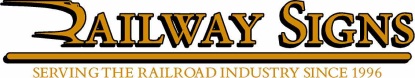 